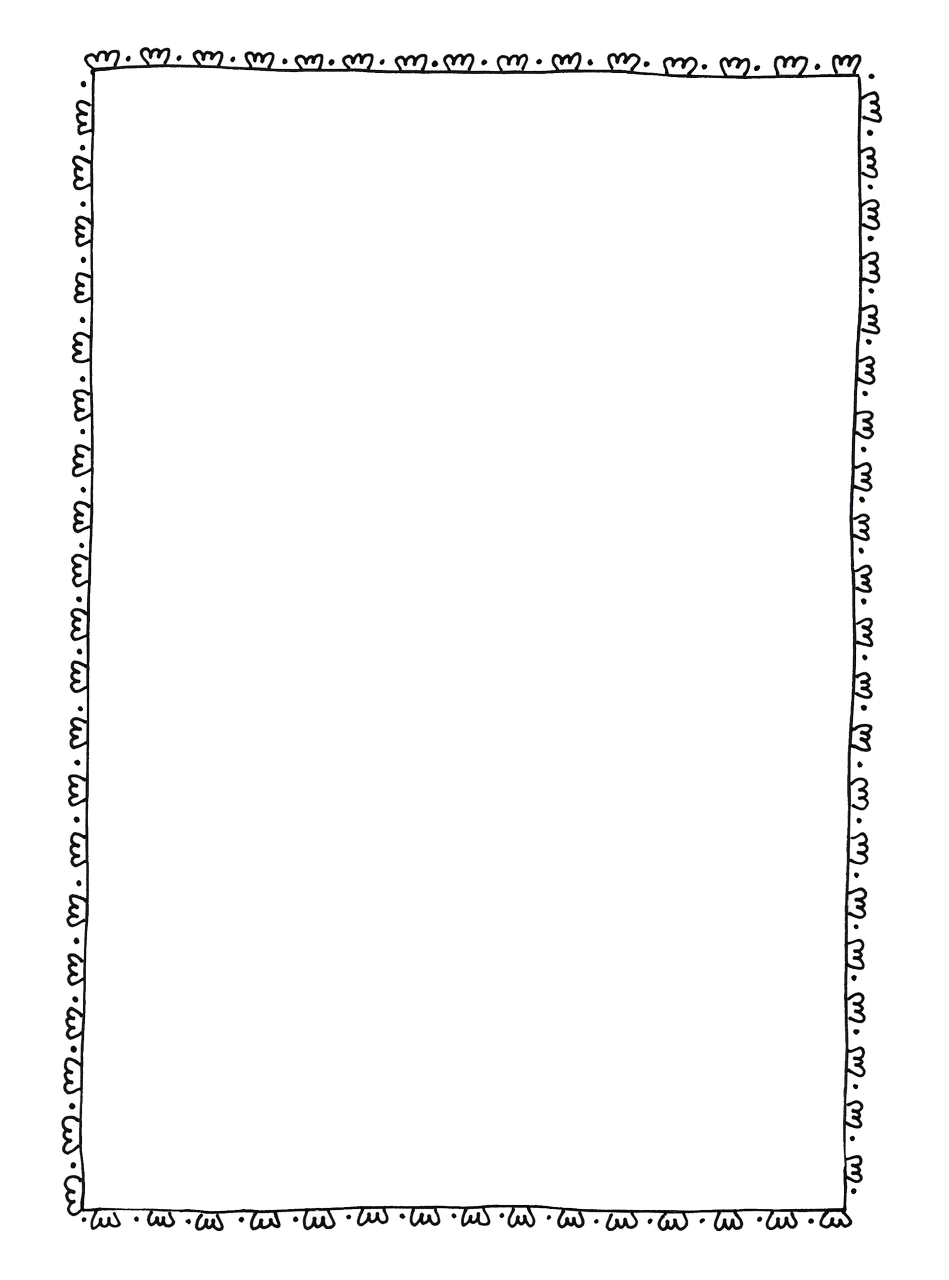 High-Frequency Words Pattern of the Weekgreat		tellmensmallsaysoapfloatknowflowboth